И-У                  КОНКУРС «ІСТОРИК-ЮНІОР-2012»: ЗАВДАННЯ ДЛЯ  11 классів     Шановні учасники конкурсу «МАН-Юніор»!Вітаємо Вас та Ваших вчителів з початком Всеукраїнського інтерактивного конкурсу «МАН-Юніор» 2012/2013 навчального року, який проводиться Національним центром «Мала академія наук України».Оцінювання виконання тестових завдань здійснюється за такими критеріями:На початку кожний учасник конкурсу отримує 30 балів.За неправильну відповідь від загальної суми віднімається 1 бал.Відсутність відповіді оцінюється в 0 балів.Максимальна кількість балів, які можна отримати при виконанні завдань тестового етапу, складає 150. Перевірка виконання тестових завдань здійснюється за допомоги комп’ютерної програми. Термін виконання завдань – 75 хвилин.Сподіваємося, що кожний учасник конкурсу добре підготувався до нього і буде самостійно і вдумливо виконувати завдання. Бажаємо Вам успіху, юні друзі, і сподіваємось, що ви станете завзятими дослідниками і поповните лави Малої академії наук України.Результати конкурсу та відповіді на завдання можна буде знайти на сайті конкурсу http://man-junior.org.ua/ після 20 січня 2013 года.Завдання, які оцінюються в 3 балиНайбільш відомий фізик ХХ сторіччя, який визнаний автором теорії відносності - …А) Н. Бор; Б) А. Ейнштейн; В) І. Ньютон; Г) Е. Фермі.План захоплення Великобританії Німеччиною називався ...А) «Барбаросса»; Б) «Морський лев»; В) «Рот»; Г) «Ост».Політика переможеної у війні держави, спрямована на підготовку нової війни з метою відновлення довоєнних кордонів і довоєнної системи міжнародних відносин, носить назву ...А) раціоналізм; Б) популізм; В) протекторат; Г) реваншизм.Влітку 1941 р. ці три європейські держави зберегли повний нейтралітет:А) Швейцарія, Швеція, Ірландія; Б) Швейцарія, Італія, Болгарія; В) Швейцарія, Угорщина, Румунія; 
Г) Швейцарія, Югославія, Греція.Акт про беззаперечну капітуляцію Німеччини був підписаний ...А) 9 травня 1945 р.; Б) 2 вересня 1945 р.; В) 8 травня 1945 р.; Г) 1 вересня 1945 р.З метою підготовки сільської та робітничої молоді до навчання у вищих навчальних закладах Радянською державою були відкриті….А) трудові школи; Б) лікбези; В) профтехучилища; Г) робітфаки.Колабораціонізм - це ...А) співпраця жителів окупованої країни з окупантами; Б) міжнародний договір, переважно з якогось спеціального питання; В) назва робітників зі Східної Європи в Третьому рейху; Г) друк і випуск в обіг грошових знаків.Засновниками Української академії мистецтв були ...А) М. Зеров, М. Рильський, П. Пилипович; Б) К. Квітка, А. Лобода, О. Білецький, А. Кримський; В) М. Бойчук, Г. Нарбут, М. Жук, Ф. Кричевський; Г) І. Франко, М. Старицький, А. Загаров, Л. Курас.Вставте пропущені слова: «Культурно-освітні організації ... створювали ... різноманітні гуртки та курси, видавали ... і ...»А) лікбези, школи; українські підручники, плакати; Б) осередки «Просвіти», бібліотеки; українські книги, журнали; В) Державні симфонічні оркестри, школи; українські книги, журнали; Г) Академії мистецтв, бібліотеки; українські журнали, плакати.Друга світова війна завершилася ...А) капітуляцією Німеччини; Б) капітуляцією Паулюса; В) капітуляцією Італії; Г) капітуляцією Японії.Завдання, які оцінюються в 4 балиУстановіть відповідність між датами та подіями:1) 28 листопада - 1 грудня 1943 р.; 	а) Кримська конференція;2) 24 жовтня 1945 р.; 			б) Потсдамська конференція;3) 2 серпня 1945 р.; 				в) Тегеранська конференція;4) 4 - 11 лютого 1945 р. 			г) День утворення ООН.А) а-1, б-3, в-2, г-4; Б) а-2, б-3, в-4, г-1; В) а-4, б-3, в-1, г-2; Г) а-1, б-4, в-2, г-3. Співвіднесіть імена історичних осіб і їх фахові посади:1) Н. Ватутін; 				а) кінорежисер;2) М. Карпінос; 				б) командувач Південно-Західним фронтом;3) П. Рибалко; 				в) командувач Першим українським фронтом;4) О. Довженко. 				г) командувач Першою гвардійською танковою армією.А) а-1, б-3, в-2, г-4; Б) а-3, б-4, в-2, г-1; В) а-1, б-4, в-3, г-2; Г) а-4, б-2, в-1, г-3. Встановіть хронологічну послідовність подій:1) відкриття Другого фронту в Європі; 2) бомбардування Хіросіми і Нагасакі; 3) звільнення міста Харкова; 
4) бомбардування Перл-Харбора; 5) створення антигітлерівської коаліції.А) 5, 4, 2, 1, 3; Б) 4, 5, 3, 1, 2; В) 3, 2, 1, 4, 5; Г) 1, 2, 4, 5, 3.В основі політики «воєнного комунізму» було покладено…А) використання елементів ринкової економіки; Б) використання системи примусу і тотального контролю над суспільством; В) використання системи самостійного господарювання суб'єктів ринку; Г) заміна «продрозверстки» «продподатком».Укажіть відповідність між назвами концентраційних таборів та державами, де вони були розташовані в часи ІІ світової війни.1) Польща; 2) Австрія; 3) Латвія; 4) Німеччина.а) Дахау; Бухенвальд, Заксенхаузен, Равенсбрюк, б) Маутхаузен; в) Треблінка, Освенцім, Майданек, Собібур, Белжніц, Хелмно; г) Саласпілс.А) а-4, б-2, в-1, г-3; Б) а-1, б-3, в-2, г-4; В) а-2, б-4, в-3, г-1; Г) а-3, б-1, в-4, г-2.Про який судовий процесі йдеться? «Пред'явлено обвинувачення у змові проти миру і людства ... у скоєнні найтяжчих військових злочинів. ... В ході процесу відбулося 403 відкритих судових засідань, допитані 116 свідків, розглянуті численні письмові свідчення та документальні докази». Цей судовий процес називається…А) «Шахтинська справа»; Б) Лейпцігський процес; В) Токійський процес; Г) Нюрнберзький процес.Який напрям у літературі репрезентували молоді українські літератори: М. Зеров, М. Рильський, П. Пилипович, М. Драй-Хмара, Ю. Клен?А) неокласицизм; Б) символізм; В) романтизм; Г) реалізм.Прочитавши уривок, визначте, про якого діяча йдеться. «Закінчив Петербурзький університет, викладав у Московському університеті. У 1918 - 1919 рр. - Президент української Академії наук. Очолив державний радієвий інститут. Працював у наукових установах Чехії, Франції, Німеччини, Англії, Голандії. Автор 400 наукових праць. Розробляв вчення про біосферу та геосферу. »А) А. Кримський, Б) Д. Багалій; В) Є. Патон; Г) В. Вернадський.Першою жертвою нацистської Німеччини в Європі після ремілітаризації Рейнської зони стала ...А) Франція; Б) Польща; В) Австрія; Г) Судетська область.«Батьками зрілого модернізму» вважаються…А) Анрі Барбюс, Бертольд Брехт, Теодор Драйзер; Б) Марсель Пруст, Франц Кафка, Джеймс Джойс; В) Гійом Аполлінер, Сальвадор Далі, Джон Стейнбер; Г) Ромен Роллан, Луї Арагон, Поль Елюар.Завдання, які оцінюються в 5 балівПоставте у відповідність до авторів їх вислови і заяви.1) «Тільки-но була створена Ліга Націй, як їй було завдано майже смертельний удар. США відреклися від дітища президента Вільсона ... ». 2) «Варто тільки повести нам народ на війну, як він забуде, що колись існувала терпимість». 3) «Ми вже не можемо стояти осторонь, як часто це робили раніше ... Не можемо з тієї простої причини, що в нас тепер є інтереси у всіх частинах світу ...». 4) «Існує три види диктаторів ...: природжені диктатори, такі як Муссоліні; диктатори мимоволі, як, наприклад, Прем де Рівера, і диктатори в силу звички - ті, хто лише виконує обов’язок, до чого їх привчили з дитинства».а) Олександр І Карагеоргієвич; б) Уїнстон Черчилль; в) Вудро Вільсон; г) Беренгард фон Бюлов.А) а-2, б-3, в-1, г-4; Б) а-3, б-1, в-4, г-2; В) а-4, б-1, в-2, г-3; Г) а-1, б-2, в-3, г-4.Установіть відповідність між назвами подій та їх значеннями:а) «Уотергейт»; б) операція «Вісла»; в) Маастрихтська угода; г) план Маршалла.1) Депортація польським урядом українців з етнічних земель в західні і північні райони Польщі. 2) Під час передвиборної кампанії Річарда Ніксона була використана підслуховувальна апаратура і портативні рації. 
3) Використання американських ресурсів та європейських ноу-хау для відновлення європейської економіки. 
4) Поетапна трансформація ЄЕС в новий економічний, валютний, а в перспективі - політичний ЄС.А) а-4, б-3, в-1, г-2; Б) а-3, б-1, в-4, г-2; В) а-4, б-1, в-2, г-3; Г) а-2, б-1, в-4, г-3.Поставте у відповідність терміни і поняття:1) денонсація; 2) інформаційне суспільство; 3) популізм; 4) монетарна політика.а) політика держави, що впливає на кількість грошей в обігу з метою забезпечення стабільності цін, повної зайнятості населення, зростання реальних обсягів виробництва; б) відмова однієї зі сторін міжнародного договору від його виконання, що призводить до припинення його дії; в) синонім демагогії; спроба деяких політичних діячів, партій чи рухів завоювати політичний авторитет нездійсненними обіцянками; г) людська цивілізація, що виникла в результаті інформаційно-комп'ютерної революції і базується на інформаційній технології, «інтелектуальних» комп'ютерах, автоматизації та роботизації всіх сфер і галузей економіки та управління, на єдиній новітній інтегрованій системі зв'язку.А) а-4, б-1, в-3, г-2; Б) а-3, б-4, в-1, г-2; В) а-2, б-3, в-4, г-1; Г) а-2, б-3, в-1, г-4. Доповніть твердження: «Причиною «холодної війни» було гостре суперництво наддержав - США і СРСР. Їх змагання мало…»А) соціально-економічний характер; Б) суто ідеологічний характер; В) військово-політичний характер; 
Г) економічний характер.Укажіть відповідність українських учених та їх винаходів і відкриттів:а) нові методи виплавки броньованої сталі; б) швидкісні автоматичні технології зварювання корпусів танків; 
в) перший в СРСР турбореактивний двигун; г) перша в Європі електронна цифрова обчислювальна машина; 
д) теорія поділу ізотопів; е) сироватка для лікування ран і переломів кісток; е) метод пересадки рогівки ока.1) Євген Патон; 2) Володимир Філатов; 3) Архип Люлька; 4) Сергій Лебедєв; 5) Микола Доброхотов; 
6) Олександр Богомолець; 7) Олександр Бродський.А) а-5, б-1, в-3, г-4, д-7, е-6, ж-2; Б) а-4, б-3, в-1, г-2, д-5, е-6, ж-7; В) а-1, б-2,   в-4, г-3, д-6, е-7, ж-5; 
Г) а-7, б-6, в-4, г-5, д-3, е-2, ж-1.Серед наведених нижче тверджень є одне помилкове. Визначте його. «Для внутрішньої політики Б. Клінтона характерно…»А) надання податкових пільг підприємствам; Б) реформа системи охорони здоров'я; В) зниження курсу долара і поступова втрата позиції як основної світової валюти; Г) скорочення збройних сил США з одночасним підвищенням їх мобільності та боєготовності.Серед імен відомих діячів культури вкажіть «шістдесятників»:А) Лесь Танюк, Василь Симоненко, Ліна Костенко, Алла Горська, Тетяна Яблонська; Б) Василь Симоненко, Ліна Костенко, Тетяна Яблонська, Максим Рильський, Василь Стефаник; В) Лесь Танюк, Алла Горська, Борис Грінченко, Ліна Костенко, Павло Тичина; Г) Тетяна Яблонська, Ліна Костенко, Василь Стефаник, Максим Рильський, Павло Тичина.Виберіть правильний варіант наступних тверджень.1) Починаючи з 1922 р. Державний банк РРФСР випустив нову грошову одиницю - червонець, який на 25% забезпечувався золотом, а на решту 75% іноземною валютою, популярними серед населення товарами і цінними паперами; в 1924 р. за один червонець давали майже два долари США і майже дев'ять англійських фунтів стерлінгів; до 1925 р. червонець вільно обмінювався на іноземну валюту і мав попит на зарубіжних біржах. 2) Правом володіння землею нацисти наділили всіх жителів Німеччини, які зможуть документально довести, що проживають на даній території з 1800 р. Такий господар міг отримати звання «бауер» і великі пільги.А) обидва варіанти правильні; Б) обидва варіанти неправильні; В) тільки перший варіант правильний; Г) тільки другий варіант правильний.Встановіть хронологічну послідовність подій:1) початок роботи делегації УРСР на конференції ООН у Сан-Франциско; 2) введення в дію першого атомного реактора в Україні; 3) пуск Каховської гідроелектростанції на Дніпрі; 4) УРСР стала членом ЮНЕСКО і Міжнародної організації праці; 5) відкриття у Києві першого в СРСР суцільнозварного моста через Дніпро за проектом академіка Є. Патона; 6) заснування Української сільськогосподарської академії наук у Києві; 7) створення спілки працівників кінематографії СРСР.А) 2, 4, 7, 1, 3, 5, 6; Б) 5, 6, 7, 1, 3, 2, 4; В) 7, 5, 2, 1, 4, 3, 6; Г) 1, 5, 4, 3, 6, 7, 2.На Кримської (Ялтинської) конференції союзники антигітлерівської коаліції домовилися ...а) про вступ СРСР у війну на Далекому Сході; б) про відкриття Другого фронту; в) про поділ Німеччини на НДР і ФРН; г) про принципи беззастережної капітуляції Німеччини; д) рішення про заснування міжнародної організації об'єднаних націй (ООН); е) про покарання військових злочинців; ж) формування в Німеччині нових збройних сил.А) а, г, д, е; Б) б, в, д, е; В) г, д, е, ж; Г) а, в, д, е.ШАНОВНІ КОЛЕГИ!Повідомляємо Вам загальні теми для проектного етапу Всеукраїнського інтерактивного конкурсу Малої академії наук «МАН-Юніор», який проводитиметься наприкінці 2012-2013  навч. р.         Методичні рекомендації для всіх номінацій будуть опубліковані на сайті http://man-junior.org.ua в грудні 2012 року.В номінації «Історик-Юніор» - Зробити порівняльний аналіз таких історичних подій:1) Війни Росії з Наполеоном 1812 року, що відбулися 200 років тому;2) Війни з фашистською Німеччиною на території Радянського Союзу 1941-1945 р.р. -  Великої Вітчизняної війни.Зрозуміло, що для порівняння можна обирати певні фрагменти війн, які визначали окремі події та їх наслідки. В номінації «Технік-Юніор» - «Ремейк будь-яких класичних дослідів у галузі фізики, техніки та хімії за допомогою оригінальних пристроїв та приладів з використанням  пластикових пляшок та інших «підручних засобів»: зламаних іграшок, побутового непотрібу тощо».В номінації «Еколог-Юніор» -1. «Малі ріки України та їх екологічний стан».В номінації «Астроном-Юніор» - Сформулювати завдання для дослідження за космічними знімками (бажано власними, але можна з Інтернету) і навести його розв’язання. (Необхідно самостійно сформулювати оригінальну задачу, використовуючи космічні знімки, і навести розв’язання цієї задачі. Приклади таких задач дивіться в рубриці «Архів проектного конкурсу в номінації «Астроном» на сайті конкурсу http://man-junior.org.ua/).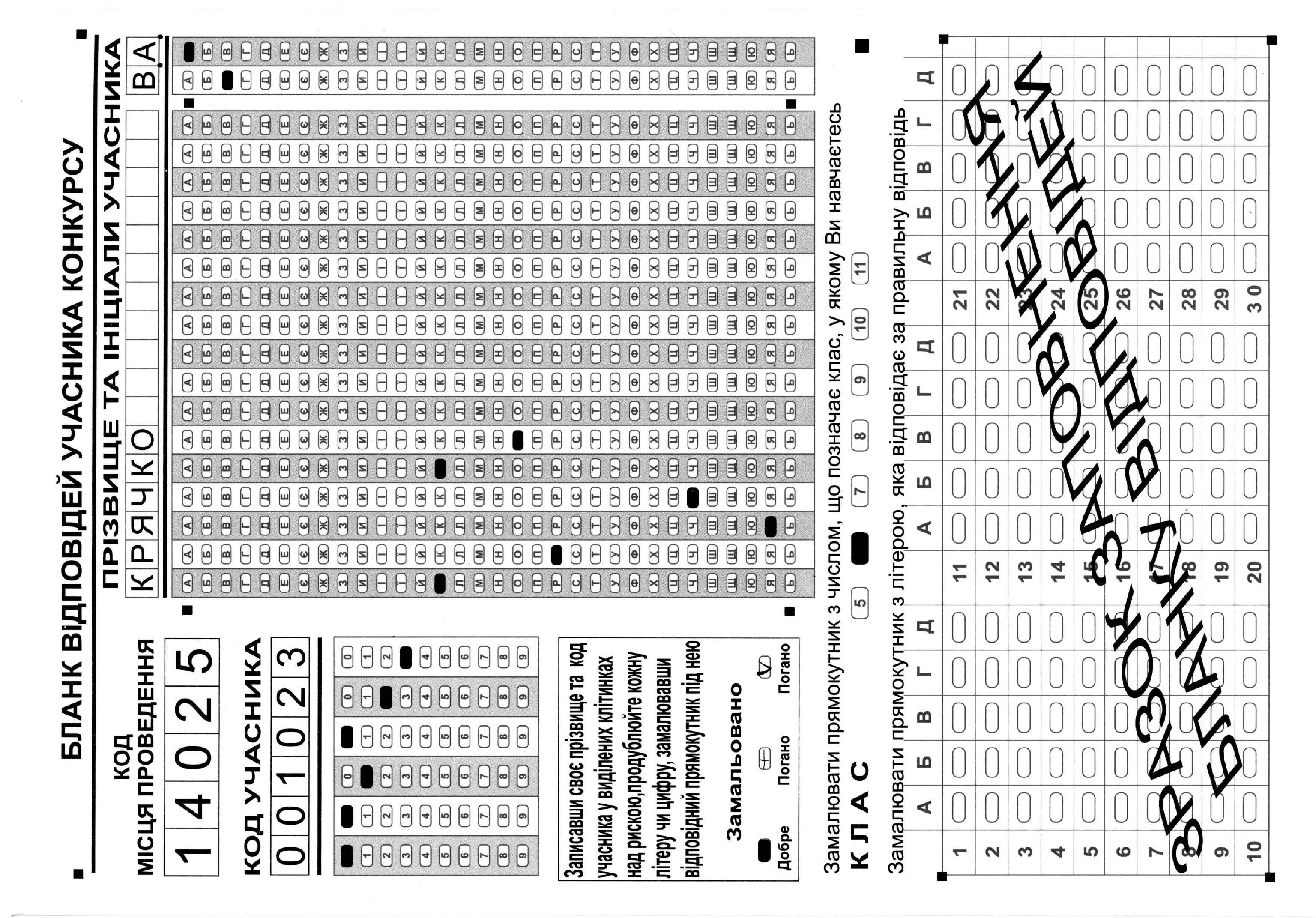 